           ÅRSPLAN 2020/2021         Kjeldbakken familiebarnehage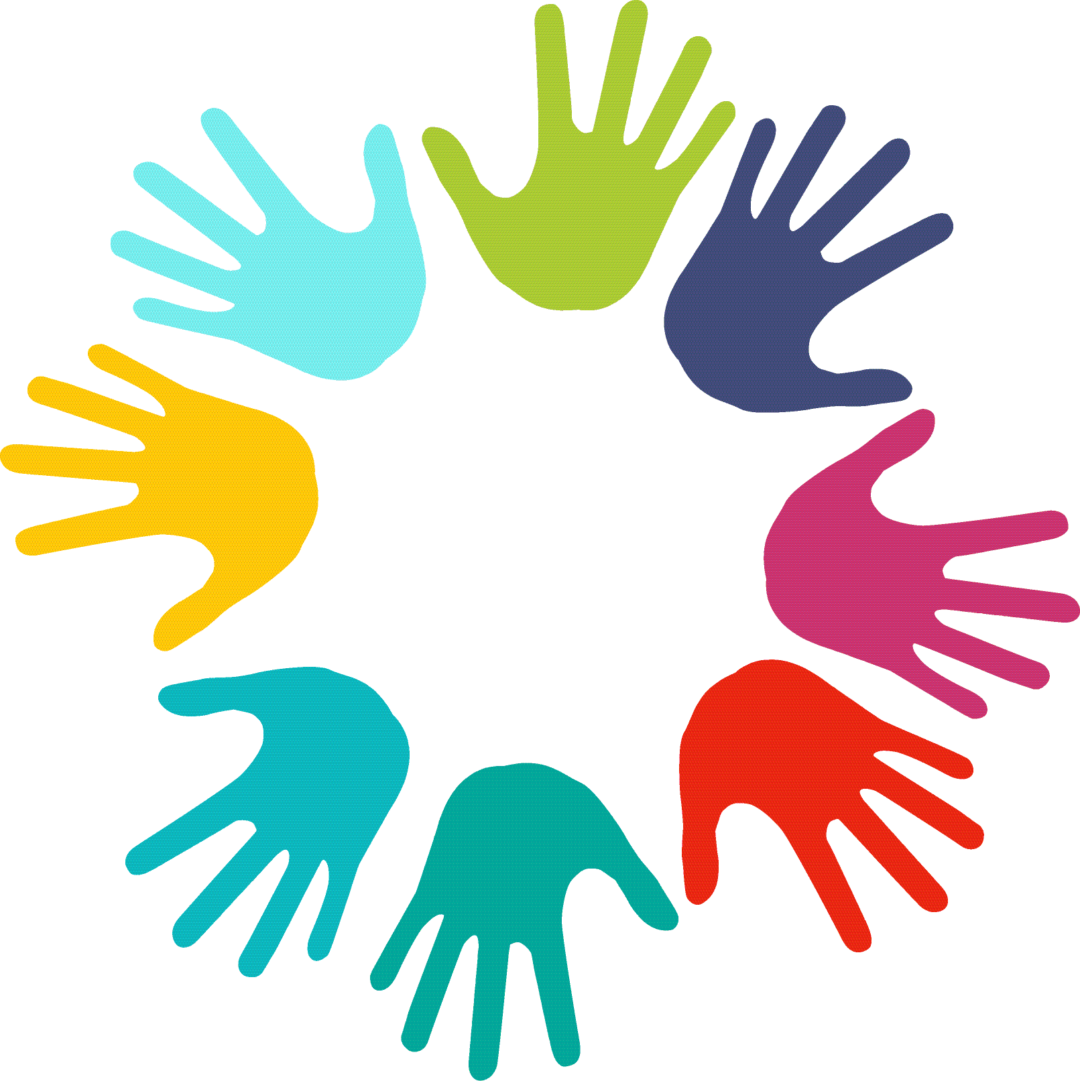 1.0     PRESENTASJON AV BARNEHAGENKjeldbakken familiebarnehage er en heldagsbarnehage for barn i alderen 0-6 år. Barnehagen er godkjent for 10 plasser, hel- og deltids. EIERFORHOLD Kjeldbakken familiebarnehage er privateid av Britt Torild Eriksen.1.2     BELIGGENHETBarnehagen drives på et småbruk med naturskjønne omgivelser og skogen som lekeareale.1.3    PERSONALEStyrer/eier og pedagogisk leder: Britt T. Eriksen (Barnevernspedagog + 1.avd.spesped)  Assistenter: Monica Onsum jobber 5 dager i uka             Andrèa Martinsen Krokengen jobber 2-3 dager i ukaBarn- og ungdomsfagarbeider: Kristine Vea jobber 5 dager i ukaLine Hellum Haukåssveen jobber 16 timer i uka 1.4 ÅPNINGSTID                                          Barnehagen er åpen 5 dager i uka fra kl. 07.15-16.30 Barnehagen er åpen 11 måneder i året (ferie i juli)1.5 PLANLEGGINGSDAGER  Mandag 3. August 2020 Onsdag 4. November 2020 Torsdag 14. Januar 2021 Tirsdag 9. Mars 2021 En planleggingsdag uten dato foreløpig i påvente av kursdag i kommunal regi.1.6   FERIERSiste dag før jul: Tirsdag 22 desember 2020Første dag etter jul: Mandag 4 januar 2021Siste dag før påske: Fredag 26 mars 2021Første dag etter påske: Mandag 5 april 2021Siste dag før sommerferien: Onsdag 30 Juni 20211.7 DAGSRYTME Kl. 07.15-08.30: Mottakelse av barn og foreldre (foresatte) Kl. 08.30-09.00: FrokostKl. 09.00-10.00: Frilek/grupperKl.10.00-10.30: SamlingKl.10.30-12.00: Aktiviteter inne/lesegruppe. Frilek inne eller uteKl.12.00-12.45: FormiddagsmatKl.12.45-13.15: Hvilestund på madrass, seng eller ute i vognKl.13.15-14.30: Frilek inne/ute. Ta opp barn som har sovetKl.14.30: frukt kos inne eller uteFra ca. kl. 15-16.30: frilek inne/uteHenting av barn/avslutte dagenKommunisere med foreldre KJERNETID: KL.09.45-15.001.8 MatordningForeldrene betaler matpenger på egen bankkonto.Kontonr: 1604 16 34905Følgende betaling gjelder:   - 5 dager kr. 300,- pr.mnd.                                                  - 4 dager kr. 240,- pr.mnd.Barnehagen bestiller mat 1 gang i uka hos Kiwi.Barna har med seg matpakke til frokost hver dag. Drikke serveres i barnehagen.Personalet serverer formiddagsmat i barnehagen. Dette kan være kjøpt brødmat/knekkebrød, hjembakst, havregrøt med mer. En dag i uka serveres en varmrett med grønnsaker. Frukt blir kjøpt av matpenger og serveres hver dag.FORMÅLGi barn i Åsmarka med nærliggende områder et heldagsbarnehagetilbud.Familiebarnehagen skal gi barn et trygt og godt miljø med vekt på lek, sosialt felleskap med andre barn og voksenkontakt.Tilby barn mulighet for selvutfoldelse og opplevelse av naturen/friluftsliv og gi allsidig leke- og aktivitetsmuligheter både inne og ute.Virksomheten skal drives i samsvar med de til enhver tid gjeldende lover og forskrifter for barnehagevirksomhet.Familiebarnehagen skal være livssynsnøytral med medmenneskelighet som grunnverdi.MÅLSETTINGKjeldbakken familiebarnehage har som HOVEDMÅL:Skape et trygt og stimulerende oppvekstmiljø, som fremmer barns utvikling og gir dem gode opplevelser. DELMÅL:Gi daglig omsorgPrioritere frilekUtvikle sosialt fellesskapVære mye ute i naturenGjennomføre periodebestemt emneplan (se pkt. 6.0)Praktisere gjennomgående emner (se pkt. 7.0)Med dette som mål mener vi å dekke de 7 fagområdene som er nedfelt i rammeplanen:Kommunikasjon, språk og tekstKropp, bevegelse og helseKunst, kultur og kreativitetNatur, miljø og teknikkEtikk, religion og filosofiNærmiljø og samfunnAntall, rom og form     HVORDAN NÅR VI MÅLSETTINGEN Utover det å gi barna mat, tørr bleie, søvn/hvile og frisk luft, innebærer god omsorg å gi barna nærhet, ømhet, varme og oppmerksomhet og innlevelse i daglige situasjoner.           Viktig å ha tid til å sette seg ned med barna, ta de på fanget, prate med dem og forklare dem. Viktig med gode rutiner, d.v.s. fast dagsrytme (se pkt. 1.7)                                                                                                               Samtidig bør det være rom for fleksibilitet og impulsivitet, det vil si at dagsrytmen må ikke følges slavisk dersom situasjonen her-og nå tilsier noe annet.                                                                               Mesteparten av dagen bør avsettes til LEK.Frilek bør prioriteres. Viktig at barn lærer å leke selv og får være barn i sin egen verden.Frilek lærer barn å ta initiativ, bruke fantasien og være kreative.Frileken bør tilrettelegges ved at personalet deler barna i grupper etter alder, eller på tvers av alder men etter interesse. Viktig å vurdere gode gruppesammensetninger på forhånd.Personalet må hjelpe barna med å sette i gang frilek når det viser seg nødvendig. Viktig å trekke seg tilbake når barna leker bra på egenhånd. Noe annet er det når barna inviterer personalet med i frileken. Da er det viktig at de går aktiv inn i leken og leker leken ferdig med barna. Personalets hovedansvar i frilek blir å stå på sidelinja og observere barna, for å kunne hjelpe til i situasjoner hvor barna kommer i konflikt med hverandre. Viktig å gi barna tilbakemeldinger om hvordan de har lekt, spørre barna hva de synes selv og ROSE dem for det som var bra!Som en avveksling til frilek er det `sunt` med organisert lek, satt i gang og styrt av de voksne. Viktig å lære barna å fungere i et SOSIALT FELLESSKAP. Det innebærer å lære barna å ta hensyn til hverandre, lytte til hverandre, forstå hverandre og leve seg inn i hverandre. Barna må lære å bli gode venner ved å dele med hverandre, bytte på og vente på tur. Viktig å ROSE når barna gjør dette. Personalet må hjelpe barna til å lære seg å gi uttrykk for vilje og mening på en akseptabel måte. Viktig å snakke med barna om følelser og hjelpe de med å sette ord på følelser i her- og nå situasjoner. Hjelpe til i konfliktløsning er viktig, men la barna prøve å ordne opp på egenhånd så langt som mulig. Husk å ROSE barna i situasjoner hvor de løser konflikter på en positiv måte. Personalet må avsette tid hver dag til å snakke med barna om hvordan de har det sammen. Viktig med grensesetting, det vil si å lære barna hva som er lov og ikke lov i barnehagen. Regler er viktig, men heller få regler som blir fulgt enn mange regler som ikke blir fulgt. Viktig å gi barna et speilbilde av dem selv, det vil si å fortelle dem hva som er god oppførsel i her- og nå situasjoner. Lære barna god folkeskikk, som å hilse på hverandre, takke for det de får, spørre `kan jeg få` før de forsyner seg, si unnskyld til hverandre osv.Viktig å rose barna for positiv oppførsel. Viktig å ta med barna på daglige gjøremål som å dekke borde, rydde, vaske opp, støvsuge o l. Dessuten viktig å avsette tid til selvstendighetstrening i å kle av og på seg, spise, do trening      o l. Å gi barna daglig god omsorg innebærer også å gi rom for tull og tøys, latter og glede. Dette er noe barn gjerne har naturlig i seg, viktig at de voksne slipper seg løs sammen med barna og har det MORO!Det er også viktig å gi rom for tid til å kjede seg eller ha lov til ikke å gjøre noe som helst, i en lang og slitsom barnehagehverdag. Viktig å avsette tid til UTELIV og NATUROPPLEVELSER. Barna må få leke fritt daglig ute i barnehagens naturskjønne omgivelser. Lære barna å bruke fantasien til å utnytte naturen som lekearena og lekemateriale. Viktig å ta med barna på tur i skog og mark for å kose seg og oppleve gleden ved å være ute i naturen. De voksne må være nysgjerrige sammen med barna ute i naturen, undre seg og vise interesse for det barna oppdager og fantasere sammen med dem. Naturopplevevelser bør være viktig for opplevelsens skyld, kunnskapslæring bør komme først når barna spør om `hva er det`3.2 VURDERING Målsettingen for barnehagen, som er definert i pkt. 3.0, må være utgangspunktet for vurdering. Ved å ta for seg målsettingen punkt for punkt og spørre seg i hvilken grad målene oppnås i praksis, vil personalet bevisstgjøres på hva som er bra og hva som bør gjøres bedre. En slik vurdering må foretas i personalgruppa 2 ganger i året, i høst – og vårhalvåret, på planleggingsdager. Viktig å skrive ned personalets vurdering og konkretisere hva personalet bør jobbe bevisst med frem til neste vurdering. På denne måten vil det bli kontinuitet i vurderingsarbeidet i løpet av året, grunnlaget for en sluttvurdering av hele barnehageåret er skriftlig dokumentert.Foreldrenes vurdering av hvorvidt barnehagens målsetting oppnås i praksis bør komme fram på foreldremøtene, hvor vurdering av årsplan blir satt opp som sak på sakslista. Vurderingen kan foretas i felles forum, eller ved å dele foreldrene i grupper på 4-5, uten at personalet er tilstede, og gruppene legger fram sin vurdering i hovedtrekk i felles forum tilslutt. Personalets eget vurderingsarbeid bør også legges fram på foreldremøtene. En sluttvurdering på grunnlag av både foreldrenes og personalets vurdering bør dokumenteres skriftlig. 4.0      BARNS MEDVIRKNINGI følge rammeplan:Barn i barnehagen har rett til å gi uttrykk for sitt syn på barnehagens daglige virksomhet. Barn skal jevnlig få mulighet til aktiv deltakelse i planlegging og vurdering av barnehagens virksomhet. Barnets synspunkter skal tillegges vekt i samsvar med dets alder og modenhet. (Barnehageloven §3. Barns rett til medvirkning)Barna velger daglig inneaktiviteter/lekBarna tas med på oppsett av ukeplan ved hjelp av idemyldringBarnas ønsker blir hørt ved bestilling/innkjøp av mat i barnehagen5-åringene får være med å velge underholdningsinnslag som de framfører på sommeravslutningsfestenBarna kan daglig velge inne – eller utelek5.0  FORELDREMEDVIRKNING Rammeplanen sier: `barnehagen skal gi barn under opplæringspliktig alder gode utviklings- og aktivitetsmuligheter i nær forståelse og samarbeid med barnas hjem`Samarbeide mellom personalet og foreldrene blir derfor en selvfølgelig del av barnehagens arbeide. Samarbeide mellom personale og foreldre må baseres på åpenhet og respekt. DAGLIG KONTAKT Dette er nødvendig for å skape et godt forhold mellom foreldre og personale. Tid til å snakke sammen må prioriteres hver dag, hvor både vanlige og spesielle forhold om hvert enkelt barn blir formidlet. FORELDRESAMTALEBarnehagen tilbyr foreldresamtale til alle foreldre til nye barn ved oppstart på høsten. Utover dette innkaller barnehagen til foreldresamtale for hvert enkelt barn 1 gang i året. Foreldresamtale vil ellers bli ved behov etter nærmere avtale. FORELDREMØTEDet blir innkalt til 2 foreldremøter i året (høst/vår) Det skrives referat som sendes ut til ALLE foreldre etter foreldremøtene. SAMARBEIDSUTVALGDette består av foreldre/foresatte, ansatte i barnehagen og eier (i representant fra hver) Det innkalles til 2 møter i året, eventuelt flere møter ved spesielle behov. Referat skrives i egen møteprotokoll.Samarbeidsutvalget har rett til å uttale seg i saker som er av viktighet for barnehagens innhold, virksomhet og forhold til foreldrene. Årsplan skal godkjennes av samarbeidsutvalg.7.0 GJENNOMGÅENDE EMNER - Besøke biblioteket/lese bøker- rim og regler - sang og rytme- bevegelsesleker - musikk- naturen, uteaktiviteter, gapahuken- sosialt samspill, konfliktløsing- formingsaktiviteter- matlaging- årstider/kalender- antall, rom og form i hverdagen PLAN FOR OVERGANG FRA BARNEHAGE TIL SKOLEI følge rammeplan skal planer for barns overgang fra barnehage til skole være nedfelt i årsplan: Kontakt/ informasjonsmøte med personale fra barnehagen og skolen. Generell informasjon. Eventuelt informasjon om enkeltbarn med foreldres samtykke. Skjema: «overføring av opplysninger fra barnehage til skole»Besøksdag i skoleklasse for barna i følge med barnehagepersonale. Utedager på skolen for barna i følge barnehagepersonale/foreldre. Barnehagen tar kontakt med skolen for og avtale samarbeide om overgang fra barnehage til skole. Samarbeidet settes i gang etter jul med kontaktmøte. Dette møte bør fortrinnsvis holdes i barnehagen for at skolens personale skal få en mulighet til å oppsøke barnehagens miljø, som sier mye om barnets bakgrunn. Vi vil også invitere 1.klasse på skolen på besøk i barnehagen for på denne måten å møte igjen gamle venner fra barnehagen før de treffes igjen som skolekamerater til høsten.9.0  FEMÅRSKLUBBI 5-årsklubben vil vi jobbe med å utvikle nysgjerrighet og interesse for tall og bokstaver. Begrepet som antall, figurer, former, under, over, ved siden av O.s.v. videre vil vi bruke språkleker, lytteleker og rim/regler. Fargelegge, klippe og lime hører også med. 5-årsklubben starter på høsten og vil være 1-2 ganger i uka. På våren starter forberedelsene på framføring av teater som 5-åringene skal vise på sommeravslutningsfesten. Tema, kulisser og antrekk er 5-åringene med på å velge. HILSEN FRA PERSONALET Vi som jobber i Kjeldbakken familiebarnehage legger stor vekt på at dere foreldre skal føle dere velkommen i barnehagen, og at dere føler at vi har tid til å snakke med dere. Vi ser på den daglige kontakten som viktigst, at informasjon om det enkelte barn fungerer (begge veier.) Vi ber dere foreldre om å si ifra hvis dere er misfornøyde om noe, og vi likeså overfor dere. Og vi vet vel alle hvor godt det er og høre noe positivt og oppmuntrende fra hverandre. Vi i barnehagen synes det er koselig om dere foreldre har tid til å stoppe opp litt for å oppleve stemningen i hverdagen, og for å kunne prate om det vi har felles « deres og våres barn». Dere foreldre skal vite at det er mulig å be om en foreldresamtale ved behov, utenom våre faste foreldresamtaler. Alt dette er viktig for et godt foreldresamarbeid, og vi håper at dette er ord som blir gjort til handling i barnehagen vår.  EMNEPERIODEARBEIDSMETODEMÅLSETTINGBLI KJENTAugust. Leke, synge, kose fang, gå tur, snakke sammen, lese bok. Skape trivsel og trygghet.RUTINERAugust.Gjenta fast rutine hver dag. Skape trygg hverdag.HØSTAugust/September.Skogsturer, plukke bær, lek i gapahuken og klatreskogen.Naturopplevelse, sansestimulering, motorikk. EKORNETSeptember/oktober.Studere ekornet i treet utenfor barnehagen, se ekorn på Ipad, lage ekornlyd, synge, leke ekorn. Lære om ekornet, språkstimulering, motorikk. ELGJAKTOktober.Være med på elgpost på Hansåsen. Se elg på Ipad. Snakke om elgen.Naturopplevelse, sansestimulering. JULNovember Lage felles julekalender, bake julekaker, lage julegaver.Ivareta juletradisjon, Julekos.Desember. «prøysenjul»Lese julebøker av Alf Prøysen, synge julesanger av Alf Prøysen, se snekker Andersen. Språkstimulering, ivareta Prøysen. JuleverkstedFinmotorikk.Invitere Anders prest.Bli kjent med juleevangeliet. Juletrefest med risgrøt, gå rundt juletreet og synge og danse. Prøysensanger, LYSFEST og kanefart.         Kos og glede, skape julestemning. Julegudstjeneste i Åsmarka kirke. Julehøytidsopplevelse. HAKKEBAKKESKOGENFebruar.Se film/Ipad, rollelek m/bevegelser, synge sanger, lage lyder, lese bok, tegne og maleKreativitet.KARNEVALFebruar.Kle seg ut som dyra i Hakkebakkeskogen, synge, danse, leke «katta i sekken»HA DET MORO!PÅSKEMars.Lage påskepynt, servere påskelunsj, invitere Anniken prest.Kreativitet, finmotorikk, sansestimuli, formidle påske budskapet.FRØETMars/April.Så frø innendørs, stell og frøpleie. Følge utvikling, sansestimuli. VÅRMai. Plante spriende frø ut i drivhuset, stelle og pleie «babyplantene»Lære om stell av planter og urter, sansestimulering.Mai. Skogsturer, finne vårtegn, gårdsbesøk.Naturopplevelse, sansestimulering, bruke nærmiljøet, kontakt med husdyr.Synge vårsanger, lage vårrim. Språkutvikling. 17 MAISynge 17 mai sanger, øve på å gå i 17 mai tog og rope hurrarop.Ivareta feiring av nasjonaldagen.SOMMERJuniPlukke blomster, synge sommersanger, sangleker, binde blomsterkrans, sommeravslutning, sommertur for barn med foreldre og ansatte.Skape sommerglede, fellesskapsfølelse. 